Food in Schools Policy Monitoring SurveyOctober 2016Report prepared by Statistics and Research Team, Department of Education. Based on the results of a survey carried out by Statistics and Research Team in September 2015.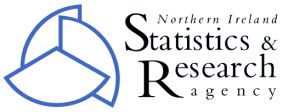 ContentsExecutive Summary								3Introduction									9Research methodology							10Section 1:	Whole school food policy					14		 Section 2:	School meals						18Section 3:	Pupils bringing own food to school for lunch		26Section 4:	Lunchtime management					27	Section 5:	Other food and drinks					31Section 6:	Miscellaneous issues					35Section 7:	EU Milk Scheme and Sponsorship			37Section 8:	Healthy breaks						39Section 9:	Curriculum elements					41Annex 1:	Comparison with the 2013 surveyAnnex 2:	Survey Questionnaire									EXECUTIVE SUMMARYThis is a report of a survey that was carried out in September 2015, approximately 2 years after the introduction of the joint DE and DHSSPS (now DoH) Food in Schools policy (see https://www.education-ni.gov.uk/articles/food-schools-policy). The Food in Schools policy applies to all grant-aided schools and came into effect on 24 September 2013. It is an overarching policy advocating a ‘whole-school approach’ to all food provided and consumed in schools and developing knowledge and skills in relation to healthy eating and lifestyles. A baseline survey was carried out in September 2013, prior to the introduction of the Food in Schools policy, and this will be used to benchmark progress in the last 2 years. The Department wishes to thank schools that participated in the survey.MethodologyAll grant-aided schools were invited to participate in the survey via an e-mail addressed to the school principal. Each school was provided with a username and password to gain access to the online survey. A total of 482 valid returns were received from schools, resulting in an overall response rate of 41.0%. The achieved sample was representative of grant-aided schools with regard to a number of key characteristics such as school type, management type and EA region.Whole school food policy Overall nearly all schools (94.1%) reported that they were aware of the Food in Schools policy. Most schools (82.8%) reported that they have a written school food policy/healthy eating policy reflecting their school’s approach to food and nutrition. Most schools involve or consult with pupils on the school’s approach/policy to food and nutrition, with school councils being the most frequently reported means of consulting with pupils. ‘Education about healthy eating’ was a typical consultation topic for all schools as was ‘choices available for school lunch’ in post-primary schools.Almost all schools (96.9%) reported that they engaged with parents on the school’s approach/policy to food and nutrition. The most frequently reported way in which this engagement takes place was through literature sent home to parents. School mealsMost schools (88.9%) reported that they actively promote school meals to all pupils. Almost all schools (92.9%) reported that they actively encourage parents to apply to the Education Authority for free school meals and most schools (86.7%) reported that they actively encourage pupils entitled to a free school meal to take a school meal.Around one in five schools (20.3%) reported that they were not aware of the Nutritional Standards for School Lunches. These were pre-dominantly primary schools. All schools were asked about their compliance with the standards, regardless of their previous level of awareness, and most schools (90.3%) responded. Almost all schools (95.4%) reported that they were either fully compliant with the Nutritional Standards or were making good progress towards compliance with them. Where payment systems operate for school meals at the point of collection, cash is the most common system, reported by 83.9% of all schools. While the responses suggest that a cash payment system operates in nearly all primary schools where there is a transaction by pupil at the point of collection, feedback from EA catering managers suggests that some primary schools may have misinterpreted the question. A cash system is operated by 44.3% of post-primary schools, and a biometric or smartcard system is operated by 50.8% of post-primaries. In the majority of all schools (66.3%) payment can be made on the day the meal is to be taken. The remaining schools have an advance payment/commitment period of 1 day or more, however in the main, the typical advance period operated by schools is for the week ahead (32.0%). In almost all post-primary schools (96.1%) payment can be made on the day the meal is to be taken.For the majority of schools (71.5%), mainly nursery, primary and special, there is no transaction system in operation for the collection of free school meals by pupils. Where transaction systems operate for pupils to personally collect free school meals, tickets/vouchers are the most common system in operation overall, reported by 37.4% of schools. No primary schools use a biometric or smartcard system for collection of free school meals by pupils. However in post-primary schools a biometric or smartcard system was reported as being used by the majority of schools (51.8%) Pupils bringing own food to school for lunchFor pupils that bring their own food to school for lunch the majority of schools (83.9%) indicated that it is a specific aspect of their approach or policy to encourage pupils to bring only healthy options. Nearly all primary schools indicated this and a majority of post-primary schools. Both parents and pupils were consulted by the majority (65.8%) of these schools prior to introducing this particular aspect of their approach or policy.Lunchtime managementAlmost two thirds of schools (62.7%) indicated that the average lunch break at their school was between 35 minutes and 50 minutes. More than one third of schools (34.6%) had a lunch break of 30 minutes or less. A large minority of primary schools (39.4%) indicated that the average lunch break at their school was 30 minutes or less, whereas the equivalent figure for post-primary schools was 14.5%.    In schools where pupils have to queue for school meals the majority (57.9%) reported that pupils would queue for less than 5 minutes on a typical day, more than one third (35.4%) reported queues of between 5 and 9 minutes and the remainder (5.4%) reported queues of 10 minutes or more. The majority of primary schools (70.1%) reported that pupils, on average, queue for less than 5 minutes. However the majority of post-primary schools (66.3%) reported that pupils queue for between 5 and 9 minutes. Most schools (94.0%) reported that they actively take steps to improve the dining experience. The use of supervision, rules and policies was the overall most frequently reported way of improving the dining experience with most schools reporting this (82.8%).Almost all schools (90.6%) reported that they generally do not allow pupils to leave the school grounds at lunchtime without parental consent. The remaining schools were predominantly post-primary schools permitting some groups of pupils to leave school at lunchtime. Very few schools (3.9%) permit the consumption of fast food/takeaways on the school premises. Those that do are predominantly post-primary schools.  Other food and drinksA minority of schools (14.8%) reported that they were not aware of the Nutritional Standards for Other Food and Drinks in Schools. These were pre-dominantly primary schools. All schools were asked about their compliance with the standards, regardless of their previous level of awareness, and most schools (88.1%) responded. Almost all schools (96.7%) that responded reported that they were either fully compliant with the Nutritional Standards or were making good progress towards compliance with them. Most schools (89.4%) reported that cakes and/or biscuits were not provided/sold at school, other than at lunchtime as part of a meal. Nearly all primary schools (92.3%) reported that cakes/biscuits were not provided/sold, while the figure for post-primary schools was 79.5%. A majority of schools (74.6%) reported that savoury snacks, other than nuts and seeds without added salt or sugar, were not provided/sold at school.Most schools indicated that they make fruit and vegetables available at school breakfast club (77.0%) and at break-time (86.2%). A majority reported that it is available at after school club (63.0%). For tuck shops, less than half of schools reported that they make fruits and vegetables available and for those schools with vending machines none reported making it available through this outlet. Almost all schools (96.0%) reported that they do not provide or sell any other drinks, other than those permitted under the nutritional standards for other food and drinks in school. Those that did were pre-dominantly post-primary schools. Miscellaneous issuesAlmost all schools (95.4%) reported that pupils have easy access to free, fresh drinking water at all times. The figure for primary schools was 97.0% and for post-primary schools was 86.6%. Where this was not the case the majority of schools were restricting access during lessons or limiting access to break and lunchtimes only. Most schools (87.5%) reported that in the previous school year there were fewer than five occasions, or none at all, in which they were flexible with the Nutritional Standards to allow for special one-off functions. Around a fifth of post-primary schools (20.5%) reported being flexible with the Nutritional Standards on five occasions or more in the previous school year.Around one third of schools (31.2%) reported using sweets or confectionary as rewards for pupils. The figure for primary schools was 33.5% and for post-primary schools was 30.5%. More than half of these schools (56.9%) reported the frequency of this as no more than once per week. A small number of schools reported a frequency of more often than once a week. A minority of schools (39.4%) reported a frequency of once per month or less often.EU Milk Scheme and SponsorshipA large minority of all schools (41.8%) reported that they did not participate in the EU school milk scheme. Those participating were almost entirely nursery, primary or special schools. The most frequently reported reason for not participating was not being aware of the scheme (37.0% of all schools). This was, by far, the main reason for post-primary schools, reported by 64.4% of schools.  Almost all schools (92.0%) reported that they do not display advertising of less healthy food options. The figure for primary schools was 92.7% and for post-primary schools was 93.8%. Almost all schools (92.4%) reported that, in the last school year, they did not receive any sponsorship for events which included either the promotion or distribution of less healthy food options to pupils.Healthy breaksMost schools (89.3%) reported that it is a specific aspect of their approach or policy to encourage pupils to bring only healthy options with them to school for break-times. Almost all primary schools (98.2) reported this but only around half (52.7%) of post-primary schools. The majority of these schools (72.5%) reported that both parents and pupils were consulted prior to introducing this particular aspect of their approach or policy.The majority of all schools (71.7%) indicated that they follow their own school policy or scheme to encourage pupils to bring only healthy options with them to school for break-times. The PHA healthy break scheme only applies to nursery, primary and special schools. More than one quarter (27.1%) of primary schools follow this scheme with just under 70% following their own school policy/scheme. Curriculum elementsVery few schools (7.3%) indicated that they were a member of the food@myschool room in C2k’s fronter. Almost all of the schools (90.4%) that were not a member indicated that this was because they were not aware of this resource. Most schools who had used the resource indicated that it was at least somewhat useful.Almost all primary schools reported that all pupils at each key stage are provided with education in relation to nutrition and healthy eating as an integral part of Personal Development. Similarly, almost all post-primary schools reported that all pupils are provided with this education. A majority of all schools reported that they availed of relevant support, advice or resources from health partners (65.9%) and voluntary organisations (54.0%). Just less than half of all schools (48.1%) reported availing of support from the Education Authority while around one-third (33.5%) reported availing of support from the CCEA. Almost all schools (98.0%) with Key Stage 3 pupils reported that they provide teaching in Home Economics to Key Stage 3 pupils, and almost all of these schools (95.7%) reported that this Home Economics teaching is provided to all pupils at Key Stage 3. The small minority of schools which did not provide teaching in Home Economics, or did not provide it to all KS3 pupils, were special schools, where the teaching would depend on a pupil’s individual abilities and level of understanding. Comparison with 2013 baseline resultsWhole school food policy: A higher proportion of schools in 2015 have a written school food policy/ healthy eating policy reflecting their approach to food in schools, compared to 2013. There is more awareness of the Public Health Agency (formerly Health Promotion Agency) guidance booklet on establishing a whole school food policy. A higher proportion of schools appear to be making use of a school council to consult with pupils in the development of their approach to food and nutrition and there is more engagement with pupils about healthy eating, rules about packed lunches and break and lunch times and duration. School meals: A higher proportion of schools in 2015 indicated that they actively promote school meals to all pupils, and a higher proportion indicated that their school actively encourage pupils entitled to a free school meal to take a school meal. The proportion of schools that indicated that they are fully compliant with the nutritional standards for school meals is similar to what it was in 2013.Lunchtime management: A higher proportion of schools in 2015 indicated a lunch break duration of 30 minutes or less, and a lower proportion indicated a lunch break duration of 45 to 50 minutes. The proportion of schools reporting that they have actively sought opportunities to improve the dining experience has increased in 2015. Other food and drink in schools: In 2015 the proportion of schools indicating that they were experiencing difficulties or barriers to moving towards compliance with the nutritional standards for other food and drinks has fallen.Miscellaneous issues: The proportion of schools indicating that they had, on no occasions in the previous year, been flexible with the Nutritional Standards, or provided less healthy food to allow for special one-off functions, fell in 2015. However, there was a higher proportion of school indicating that they generally do not permit the use of sweets or confectionery as rewards for pupils.INTRODUCTIONThe Statistics and Research Team in the Department of Education were asked to undertake this survey of schools approximately two years after the Department of Education and the Department of Health, Social Services and Public Safety joint Food in Schools policy came into effect (see https://www.education-ni.gov.uk/articles/food-schools-policy).  A baseline survey was undertaken in September 2013 prior to the publication of the policy. These surveys will facilitate the evaluation of the policy which came into effect from 24 September 2013. The Food in Schools policy is an overarching policy advocating a ‘whole school approach’ to all food provided in a school, promoting healthy eating among children and young people at school as well as developing skills and knowledge to support healthy eating outside school.RESEARCH METHODOLOGYQuestionnaire and Survey AdministrationSchool principals were asked to complete the survey online. The questionnaire contained around 70 questions in 9 sections as follows. The topics covered can be grouped into the following areas:Whole school food policySchool mealsPupils bringing own food to school for lunchLunchtime managementOther food and drinks in schoolMiscellaneous issuesEU Milk Scheme and SponsorshipHealthy breaksCurriculum elementsThe questionnaire is set out at Annex 1.All grant-aided schools were invited to participate in the survey via an e-mail addressed to the school principal. Each school was provided with a username and password to gain access to the online survey. The initial fieldwork period for conducting the survey was from 16 September 2015 to 30 September 2015. On 28 September schools were informed that the closing date was extended to 7 October to boost response to the survey. A final reminder e-mail was issued on 5 October 2015.Response rates and representativenessA total of 482 valid returns were received from schools, resulting in an overall response rate of 41.0%. The response rate varied between 39.0% for nursery schools and 72.0% for special schools.Table 1: Response rates by school typeThere is a possibility of non-response bias in any survey. Non-response bias arises if the characteristics of non respondents differ largely from those of respondents in such a way that they are reflected in the responses given in the survey. The extent of non-response bias can only be examined by comparing characteristics of the achieved sample with the distribution of the same characteristics in the population at the time of sampling.A comparison of the achieved sample with the population of Northern Ireland grant-aided schools is set out in Table 2.Table 2: Comparison of the distribution of participating schools with allschools in Northern IrelandThe above table shows that the distribution of the various school characteristics in the sample of 482 schools broadly reflects those found in the population of all grant-aided schools. WeightingThe sample data was not weighted. Sampling Errors and Confidence LimitsAn estimate of the amount of error due to the sampling process can be calculated. For a simple random sample design, in which every member of the sampled population has an equal and independent chance of inclusion in the sample, the sampling error (s.e.) of any percentage, p, can be calculated by the formula:s.e.(p) = √ p*(100-p)/nWhere n is the number of respondents on which the percentage is based.A confidence interval for the population percentage can be calculated by the formula:95% confidence interval = p+/-(1.96*s.e.(p))Table 3 provides example sampling errors and confidence limits for a range of questions in the survey. In general, the sampling errors and confidence limits for responses reported for all schools are lower than those reported for a sub-sample. Table 3 can be used to indicate the confidence intervals for the survey.Table 3: Example estimates with confidence intervalsPresentation of resultsThe following tables of results show percentages based on the actual frequencies of responses. Frequencies have not been weighted.School type results have only been reported for primary and post-primary schools. The number of respondents was too small for nursery and special schools to report individually on these school types. Survey findings are reported as a percentage of the total number of respondents who provided a response to that particular question. This means that the valid total number of respondents will vary from one question to another. Base numbers are provided on tables to illustrate the unweighted number of respondents on which percentages are based. As a result of rounding, some column or row percentages may not sum to 100%.A percentage estimate of less than 1% is recorded as <1.0.For some questions, the sample size is less than 100. The reader is asked to treat the results to these questions with caution. Such cases are indicated by ‘***Caution small numbers’. Where the sample is less than 50 respondents, the findings are not reported in the table. Such cases are indicated by ‘n=<50’.Verbatim comments were provided in response to many questions, for example, in response to “Other- please specify”. To facilitate reporting, these responses were summarised into common themes. The unweighted number of comments received under each summarised theme/topic is provided. In this report, percentages may be expressed in more general quantitative terms, as follows:SECTION 1: WHOLE SCHOOL FOOD POLICYPolicy developmentOverall nearly all schools (94.1%) reported that they were aware of the Food in Schools policy. Those schools that indicated that they were not aware of the policy were predominantly primary schools. Table 4: Are you aware of the Food in Schools policy, which was published jointly by the Department of Education (DE) and the Department of Health and Social Services and Public Safety (DHSSPS) in September 2013?***Caution small numbersMost schools (82.8%) reported that they have a written school food policy/healthy eating policy reflecting their approach. Table 5: Does your school have a written school food policy/ healthy eating policy reflecting your approach to food in school?***Caution small numbersThe majority (66.6%) of these schools indicated that their written policy was developed in conjunction with the Public Health Agency (formerly Health Promotion Agency) guidance on establishing a whole school food policy. More than one in five of these schools (21.8%) indicated that their policy was not developed in conjunction with this guidance (primary schools figure was 24.3%, post-primary 6.8%) while a smaller proportion of schools (11.6%) indicated that they were not aware of the guidance (primary schools figure was 15.0%, post-primary 1.7%).Table 6: If you answered ‘Yes’ was this written policy developed using the Public Health Agency (formerly Health Promotion Agency) guidance booklet on establishing a whole school food policy?***Caution small numbersConsultation on the development of the school’s approach to food and nutritionMost primary schools reported the involvement of school teaching staff, and senior management team in the development of the school’s approach to food and nutrition. For post-primary schools it was senior management team, school catering staff and pupils that was reported by most schools. Table 7: In developing your school’s approach/policy to food and nutrition, who has been involved or consulted with?***Caution small numbersA small minority of schools (12.6%) reported that pupils were not involved or consulted with in the development of the school’s approach to food and nutrition. Most schools do involve or consult with pupils, with school councils (70.0% of all schools, 73.1% of primary schools, 83.8% of post-primary schools) being the most frequently reported means of consulting with pupils. A minority of schools (16.0%) cited one or more other methods of involving and consulting pupils. The main method cited by schools was 'talks and discussions with pupils' which was reported by 54 schools. Table 8: How are pupils involved or consulted with in the development of your school’s approach to food and nutrition?***Caution small numbersMost schools (88.4%) reported that they consulted with pupils on education about healthy eating. Most post-primary schools (79.4%) also consulted on choices available for school lunches. Table 9: On what aspect of school food and nutrition does your school engage with pupils?***Caution small numbersAlmost all schools (96.9%) reported that they engaged with parents on the school’s approach/policy to food and nutrition. Engagement with parents was higher for primary schools (98.6%) than post-primary schools (88.2%). The most frequently reported way in which this engagement takes place was through literature sent home to parents (reported by 86.3% of all schools, 92.8% of primary schools and 61.8% of post-primary schools). Table 10: How are parents engaged with on the school’s approach/policy to food and nutrition?***Caution small numbersSECTION 2: SCHOOL MEALSThis section is about school meals provided in school. The questions were only answered by schools where pupils can take a school meal.Promotion of school meals Most schools (88.9%) reported that they actively promote school meals to all pupils. The figure for primary schools was 89.1% while for post-primary schools was 88.3%.Table 11: Does your school actively promote school meals to all pupils?***Caution small numbersGenerally the most frequently reported method of promoting school meals was through advertisement of the dinner menu with 91.0% of schools reporting this. In post-primary schools the use of theme days/special events or competitions was the most frequently reporting method reported by most schools (76.4%).Table 12: Please indicate how you promote school meals to all pupils?***Caution small numbersAlmost all schools (92.9%) reported that they actively encourage parents to apply to the Education Authority for free school meals. The figure for primary schools was 95.1% while for post-primary schools was 85.1%.Table 13: Does your school actively encourage parents to apply to the Education Authority for free school meals?***Caution small numbersThe most frequently reported method of encouraging parents to apply for free school meals was issuing a letter to parents about the criteria and application process, which was reported by 68.0% of all schools. Table 14: How do you encourage parents to apply to the EA for free school meals?***Caution small numbersMost schools (86.7%) reported that they actively encourage pupils entitled to a free school meal to take a school meal. The figure for primary schools was 85.3% while for post-primary schools was 87.0%.Table 15: Does your school actively encourage pupils entitled to a free school meal to take a school meal?***Caution small numbersThe most frequently reported method of encouraging uptake of free school meals was through monitoring uptake reported by 74.2% of all schools. Table 16: How does your school actively encourage pupils entitled to a free school meal to take a school meal?***Caution small numbersPupils with special meal requirements (special dietary requirements as a result of disability, medical condition or allergy)Most schools providing school meals (88.9%) indicated that they were aware of pupils at their school with special dietary requirements as a result of disability, medical condition or allergy. Table 17: Are you aware of any pupils at your school having special dietary requirements as a result of disability, medical condition or allergy?***Caution small numbersAlmost all of these schools (94.1%) indicated that the school lunch menu planning accommodates the needs of these pupils.  Table 18: Please indicate if the school lunch menu planning accommodates the needs of these pupils.***Caution small numbersPupils with special meal requirements (pupils with particular religious and cultural dietary requirements)More than one third of schools providing school meals (35.8%) indicated that they were aware of pupils at their school with particular religious and cultural dietary requirements. The figure for post-primary schools (46.8%) was higher than that reported by primary schools (31.6%). Table 19: Are you aware of any pupils at your school having particular religious and cultural dietary requirements?***Caution small numbersAlmost all of these schools (95.1%) indicated that the school lunch menu planning accommodates the needs of these pupils.  Table 20: Please indicate if the school lunch menu planning accommodates the needs of these pupils.***Caution small numbers – while the percentages have not been reported almost all post-primary schools who answered this question responded ‘Yes’Nutritional Standards for School LunchesAround one in five schools (20.3%) reported that they were not aware of the Nutritional Standards for School Lunches. These were pre-dominantly primary schools. All schools were asked about their compliance with the standards, regardless of their previous level of awareness, and most schools (90.3%) responded. Almost all schools (95.4%) reported that they were either fully compliant with the Nutritional Standards or were making good progress towards compliance with them. The primary school figure was 95.2%, while for post-primary schools it was 93.0%. Some schools (4.6%) reported experiencing some difficulties or barriers. Table 21: Are you aware of the school lunch nutritional standards?***Caution small numbersTable 22: Which of the following statements is most applicable in relation to your school’s compliance with the Nutritional Standards for school lunches?***Caution small numbersThe most frequently reported difficulty or barrier experienced by schools was pupil reluctance to try new food. Table 23: Please indicate the nature of any difficulties or barriers?Payment systems for school meals Almost one-quarter of all schools (24.1%) indicated that there was no payment system for school meals at the point of collection. Only one post-primary school reported this. Where payment systems operate for school meals at the point of collection, cash is the most common system, reported by 83.9% of all schools. The response to the survey suggests that a cash payment system operates in nearly all primary schools where there is a transaction by pupil at the point of collection. However, subsequent feedback from EA catering managers suggests that some primary schools may have misunderstood the question. In many primary schools the school secretary or a teacher collects the cash for school meals, but there is no cash transaction by pupils when they collect their school meal each day. A cash system is operated by 44.3% of post-primary schools, and a biometric or smartcard system is operated by 50.8% of post-primaries. There were very few schools operating more than one payment system. Table 24: What payment system(s) operates for the purchase of school meals at the point of collection?Table 25: What payment system(s) operates for the purchase of school meals at the point of collection (where payment system operates) – by school type***Caution small numbersIn the majority of all schools (66.3%) payment can be made on the day the meal is to be taken. The remaining schools have an advance payment/commitment period of 1 day or more, however in the main, the typical advance period operated by schools is for the week ahead (32.0%). In almost all post-primary schools (96.1%) payment can be made on the day the meal is to be taken.Table 26: How far in advance do pupils, or their parents, have to commit to, or pay for, school meals?***Caution small numbersCollection systems for free school mealsFor the majority of schools (71.5%), mainly nursery, primary and special, there is no transaction system in operation for the collection of free school meals by pupils. Where transaction systems operate for pupils to personally collect free school meals, tickets/vouchers are the most common system in operation overall, reported by 37.4% of schools. No primary schools use a biometric or smartcard system for collection of free school meals by pupils. However in post-primary schools a biometric or smartcard system was reported as being used by the majority of schools (51.8%) Table 27: What system(s) operates for the collection of free school meals by pupils?***Caution small numbersTable 28: What system(s) operates for the collection of free school meals by pupils (where a system operates) – by school type***Caution small numbersSECTION 3: PUPILS BRINGING OWN FOOD TO SCHOOL FOR LUNCHThe majority of schools (83.9%) indicated that it is a specific aspect of their approach or policy to encourage pupils to bring only healthy options with them to school for lunch. Nearly all primary schools indicated this and a majority of post-primary schools. Table 29: Is it a specific aspect of your approach or policy to encourage pupils to bring only healthy options with them to school for lunch?***Caution small numbersBoth parents and pupils were consulted by the majority (65.8%) of these schools prior to introducing this particular aspect of their approach or policy.Table 30: Please indicate whether parents and/or pupils were consulted prior to introducing this particular aspect of your approach or policy?***Caution small numbers – while the percentages for post-primary schools have not been reported the numbers responding are as follows: only parents=7, only pupils=0, both parents and pupils=20, no consultation=12SECTION 4: LUNCHTIME MANAGEMENTAverage lunch breakAlmost two thirds of schools (62.7%) indicated that the average lunch break at their school was between 35 minutes and 50 minutes. More than one third of schools (34.6%) had a lunch break of 30 minutes or less, while a small number of schools (2.8%) reported an average lunch break of between 55 and 60 minutes.A large minority of primary schools (39.4%) indicated that the average lunch break at their school was 30 minutes or less, whereas the equivalent figure for post-primary schools was 14.5%.    Table 31: How long, on average, is the lunch break per sitting at your school?***Caution small numbersQueuing for school meals  Some schools (16.4%) indicated that pupils do not have to queue for school meals. These were nursery, primary or special schools. In schools where pupils do have to queue for school meals the majority (57.9%) reported that pupils would queue for less than 5 minutes on a typical day, more than one third (35.4%) reported queues of between 5 and 9 minutes and the remainder (5.4%) reported queues of 10 minutes or more.   The majority of primary schools (70.1%) reported that pupils, on average, queue for less than 5 minutes. However the majority of post-primary schools (66.3%) reported that pupils queue for between 5 and 9 minutes. Table 32: On a typical day how long, on average, would a pupil spend queuing for a school meal?Table 33: Average queuing times (where pupils queue) – by school type***Caution small numbersFigure 2: Average queuing times (where pupils queue) – by school type***Caution small numbers for post-primaryImproving the dining experienceMost schools (94.0%) reported that they actively take steps to improve the dining experience. Table 34: Does your school actively seek opportunities to improve the dining experience?***Caution small numbersThe use of supervision, rules and policies was the overall most frequently reported way of improving the dining experience with most schools reporting this (82.8%).Table 35: How do you actively seek opportunities to improve the dining experience?***Caution small numbersPolicy on pupils leaving school grounds at lunchtime Almost all schools (90.8%) reported that they generally do not allow pupils to leave the school grounds at lunchtime without parental consent. The remaining schools were predominantly post-primary schools permitting some groups of pupils to leave school at lunchtime. One special school, reported that all pupils were free to leave the school grounds at lunchtime.Table 36: Please choose the answer which best describes your school’s policy on pupils leaving the school grounds at lunchtimePolicy on the consumption of fast food/takeaways on the school premises Very few schools (3.5%) permit the consumption of fast food/takeaways on the school premises. Those that do are predominantly post-primary schools and in all cases this is only for some groups of pupils, e.g. senior year group..  Table 37: Please choose the answer which best describes your school’s policy on the consumption of fast food /takeaways on the school premises.SECTION 5: OTHER FOOD AND DRINKS IN SCHOOLThis section is about other food and drinks in schools, i.e. other than school meals provided by the schools. Section 2 is about school meals.Nutritional Standards for other Food and DrinksA minority of schools (14.8%) reported that they were not aware of the Nutritional Standards for Other Food and Drinks in Schools. These were pre-dominantly primary schools. All schools were asked about their compliance with the standards, regardless of their previous level of awareness, and most schools (88.1%) responded. Almost all schools (96.7%) that responded reported that they were either fully compliant with the Nutritional Standards or were making good progress towards compliance with them. The primary school figure was 96.7%, while for post-primary schools it was 95.8%. A small number of schools (3.2%) reported experiencing some difficulties or barriers. Table 38: Are you aware of the nutritional standards for other food and drinks in schools?***Caution small numbersTable 39: Which of the following statements is most applicable in relation to your school’s compliance with the Nutritional Standards for other food and drinks?***Caution small numbersTable 40: Please indicate the nature of any difficulties or barriers?Most schools (89.4%) reported that cakes and/or biscuits were not provided/sold at school, other than at lunchtime as part of a meal. Nearly all primary schools (92.3%) reported that cakes/biscuits were not provided/sold, while the figure for post-primary schools was 79.5%. Table 41: Are cakes and/or biscuits provided/sold at your school (other than at lunchtime as part of a meal)?***Caution small numbersA majority of schools (74.6%) reported that savoury snacks, other than nuts and seeds without added salt or sugar, were not provided/sold at school. Table 42: Are savoury snacks provided/sold at your school (other than nuts and seeds without added salt or sugar)?***Caution small numbersMost schools indicated that they make fruit and vegetables available at school breakfast club (77.0%) and at break-time (86.2%). A majority reported that it is available at after school club (63.0%). For tuck shops, less than half of schools reported that they make fruits and vegetables available and for those schools with vending machines none reported making it available through this outlet. Table 43: Does your school make fruit and vegetables available at the following school food outlets (where applicable)?***Caution small numbers 1No schools reported making fruit and vegetables available via vending machinesTable 44: Does your school make fruit and vegetables available at the following school food outlets (where applicable)? Primary schools***Caution small numbers 1For tuck shop the numbers were: No=24, Yes=22 2 No schools reported making fruit and vegetables available via vending machinesTable 45: Does your school make fruit and vegetables available at the following school food outlets (where applicable)? Post-primary schools***Caution small numbers 1 For tuck shop the numbers were: No=10, Yes=6 2 For vending machine the numbers were: No=23, Yes=0 3 For after school club the numbers were: No=19, Yes=10 Almost all schools (96.0%) reported that they do not provide or sell any other drinks, other than those permitted under the nutritional standards for other food and drinks in school. Those that did were pre-dominantly post-primary schools. Table 46: Other than the drinks permitted under the nutritional standards for other food and drinks in school, are any other drinks provided/sold at your school?***Caution small numbers The small number of schools that said that they do provide or sell other drinks offered the following in terms of the drink products involved:milk-based drinksdiluted juicesoft drinksflavoured waterenergy drinksfruit juiceSECTION 6: MISCELLANEOUS ISSUESAccess to drinking waterAlmost all schools (95.4%) reported that pupils have easy access to free, fresh drinking water at all times. The figure for primary schools was 97.0% and for post-primary schools was 86.6%. Where this was not the case the majority of schools were restricting access during lessons or limiting access to break and lunch times only. Table 47: Do pupils at your school have easy access to free, fresh drinking water at all times?***Caution small numbersTable 48: If not, please select one option?Flexibility with Nutritional StandardsMost schools (87.5%) reported that in the previous school year there were fewer than five occasions, or none at all, in which they were flexible with the Nutritional Standards to allow for special one-off functions. Around a fifth of post-primary schools (20.5%) reported being flexible with the Nutritional Standards on five occasions or more in the previous school year.Table 49: In the previous school year, on how many occasions has your school been flexible with the Nutritional Standards, or provided less healthy food (e.g. sweets, crisps or fizzy drinks) to allow for special one-off functions such as discos, parties or fundraising events like school fairs?***Caution small numbersUse of sweets or confectionary as rewards Around one third of schools (31.2%) reported using sweets or confectionary as rewards for pupils. The figure for primary schools was 33.5% and for post-primary schools was 30.5%. Table 50: Generally speaking, does your school permit the use of sweets or confectionery as rewards for pupils?***Caution small numbersMore than half of these schools (56.9%) reported the frequency of this as no more than once per week. A small number of schools reported a frequency of more often than once a week. A minority of schools (39.4%) reported a frequency of once per month or less often.Table 51: Frequency of use of sweets or confectionary as rewards***Caution small numbers – the majority of post-primary schools (13) reported that it was less frequently than once a month SECTION 7: EU SCHOOL MILK SCHEME AND SPONSORSHIPParticipation in the EU School Milk SchemeA large minority of all schools (41.8%) reported that they did not participate in the EU school milk scheme. Those participating were almost entirely nursery, primary or special schools. Table 52: Does your school participate in the EU School Milk Scheme?***Caution small numbersThe most frequently reported reason for not participating was not being aware of the scheme (37.0% of all schools). This was, by far, the main reason for post-primary schools, reported by 64.4% of schools.  Table 53: Why schools do not participate in the EU School Milk Scheme***Caution small numbersAdvertising and SponsorshipAlmost all schools (92.0%) reported that they do not display advertising of less healthy food options. The figure for primary schools was 92.7% and for post-primary schools was 93.8%. Table 54: Does your school display any advertising of less healthy food options, e.g. branding/ sponsorship/promotion of foods high in fat, salt and sugar?***Caution small numbersAlmost all schools (92.4%) reported that, in the last school year, they did not receive any sponsorship for events which included either the promotion or distribution of less healthy food options to pupils.Table 55: In the last school year, did your school receive any sponsorship for events (such as Sports Day) which included either the promotion or distribution to pupils of less healthy food options, e.g. those high in fat, salt and sugar?***Caution small numbersSECTION 8: HEALTHY BREAKSThese questions were only answered by schools that permit pupils to bring in their own food for morning and/or afternoon break-timesMost schools (89.3%) reported that it is a specific aspect of their approach or policy to encourage pupils to bring only healthy options with them to school for break-times. Almost all primary schools (98.2) reported this but only around half (52.7%) of post-primary schools.Table 56: Is it a specific aspect of your approach or policy to encourage pupils to bring only healthy options with them to school for break-times?***Caution small numbersThe majority of these schools (72.5%) reported that both parents and pupils were consulted prior to introducing this particular aspect of their approach or policy.Table 57: Were parents and/or pupils consulted prior to introducing this particular aspect of your approach or policy?***Caution small numbers – the majority of post-primary schools (21) consulted both parents and pupilsThe majority of all schools (71.7%) indicated that they follow their own school policy or scheme to encourage pupils to bring only healthy options with them to school for break-times. The PHA healthy break scheme only applies to nursery, primary and special schools. More than one quarter (27.1%) of primary schools follow this scheme with just under 70% following their own school policy/scheme. Table 58: Please indicate what policy or scheme you follow to encourage pupils to bring only healthy options with them to school for break-times?***Caution small numbers – the majority of post-primary schools (38) follow their own school policy/schemeSECTION 9: CURRICULUM ELEMENTSVery few schools (7.3%) indicated that they were a member of the food@myschool room in C2k’s fronter. Table 59: Are you a member of the food@myschool room in C2k’s fronter?***Caution small numbersAlmost all of the schools (90.4%) that were not a member indicated that this was because they were not aware of this resource.Table 60: Please indicate why you are not a member of this resource?***Caution small numbersMost schools who had used the resource indicated that it was at least somewhat useful.Table 61: Please indicate how useful this resource has been in supporting you in the implementation of the Food in Schools policy?***Caution small numbersEducation on nutrition/healthy eatingAlmost all primary schools reported that all pupils at each key stage are provided with education in relation to nutrition and healthy eating as an integral part of Personal Development. Similarly, almost all post-primary schools reported that all pupils are provided with this education. Table 62: Please indicate, for each Key Stage, whether all pupils are provided with education in relation to nutrition and healthy eating as an integral part of Personal Development? (Percentages are based on primary/post-primary schools that indicated they had children in the specific key stage)***Caution small numbersA majority of all schools reported that they availed of relevant support, advice or resources from health partners (65.9%) and voluntary organisations (54.0%). Just less than half of all schools (48.1%) reported availing of support from the Education Authority while around one-third (33.5%) reported availing of support from the CCEA. Table 63: If you answered ‘Yes’ for any of the Key Stages please indicate if you availed of relevant support, advice or resources available from any of the following, in delivering this aspect of the curriculum. ***Caution small numbersHome Economics education at Key Stage 3Only post-primary schools and special schools indicating that they had KS3 pupils are included in the all schools figures. Almost all schools (98.0%) with Key Stage 3 pupils reported that they provide teaching in Home Economics to Key Stage 3 pupils, and almost all of these schools (95.7%) reported that this Home Economics teaching is provided to all pupils at Key Stage 3. The small minority of schools which did not provide teaching in Home Economics, or did not provide it to all KS3 pupils, were special schools, where the teaching would depend on a pupil’s individual abilities and level of understanding. Table 64: Does your school provide teaching in Home Economics to Key Stage 3 pupils?***Caution small numbersTable 65: Is teaching in Home Economics provided to all pupils at Key Stage 3?***Caution small numbersAnnex 1COMPARISON WITH THE 2013 SURVEY Results from the 2015 survey showing all response options are detailed below, with comparative data for 2013 included, where possible. Please treat any comparative data with caution due to difference in the participant group, re-wording of some questions, changes to response options and re-ordering of survey questions.A confidence interval (CI) has been provided where data from both years is comparable. A confidence interval is simply a range within which a true value is likely to fall, based on the data used in the analysis. A 95% confidence interval is used and this tells us that we can be 95% certain that the true value lies somewhere between the lower and upper limits of the confidence interval. Where statistically significance is indicated this means that the difference observed in the results is unlikely to be due to chance alone and therefore we can say with confidence that there is a difference in the results presented for 2015 and 2013. If statistical significance is not indicated this means that we cannot say with confidence that there is a difference. SECTION 1: WHOLE SCHOOL FOOD POLICYKey points: A higher proportion of schools in 2015 have a written school food policy/ healthy eating policy reflecting their approach to food in schools, compared to 2013 (table 5). There is more awareness of the Public Health Agency (formerly Health Promotion Agency) guidance booklet on establishing a whole school food policy (table 6). A higher proportion of schools appear to be making use of a school council to consult with pupils in the development of their approach to food and nutrition (table 8) and there is more engagement with pupils about healthy eating, rules about packed lunches and break and lunch times and duration (table 9). Policy developmentTable 4: Are you aware of the Food in Schools policy, which was published jointly by the Department of Education (DE) and the Department of Health and Social Services and Public Safety (DHSSPS) in September 2013?Table 5: Does your school have a written school food policy/ healthy eating policy reflecting your approach to food in school?Table 6: If you answered ‘Yes’ was this written policy developed using the Public Health Agency (formerly Health Promotion Agency) guidance booklet on establishing a whole school food policy?Consultation on the development of the school’s approach to food and nutritionTable 7: In developing your school’s approach/policy to food and nutrition, who has been involved or consulted with?Table 8: How are pupils involved or consulted with in the development of your school’s approach to food and nutrition?Table 9: On what aspect of school food and nutrition does your school engage with pupils?Table 10: How are parents engaged with on the school’s approach/policy to food and nutrition?SECTION 2: SCHOOL MEALSKey points: A higher proportion of schools in 2015 indicated that they actively promote school meals to all pupils (table 11), and a higher proportion indicated that their school actively encourage pupils entitled to a free school meal to take a school meal (table 15). The proportion of schools that indicated that they are fully compliant with the nutritional standards for school meals is similar to what it was in 2013 (table 22).Promotion of school meals Table 11: Does your school actively promote school meals to all pupils?Table 12: Please indicate how you promote school meals to all pupils?Table 13: Does your school actively encourage parents to apply to the Education Authority for free school meals?Table 14: How do you encourage parents to apply to the EA for free school meals5?Table 15: Does your school actively encourage pupils entitled to a free school meal to take a school meal?Table 16: How does your school actively encourage pupils entitled to a free school meal to take a school meal?Pupils with special meal requirements (special dietary requirements as a result of disability, medical condition or allergy)Table 17: Are you aware of any pupils at your school having special dietary requirements as a result of disability, medical condition or allergy?Table 18: Please indicate if the school lunch menu planning accommodates the needs of these pupils.Pupils with special meal requirements (pupils with particular religious and cultural dietary requirements)Table 19: Are you aware of any pupils at your school having particular religious and cultural dietary requirements?Table 20: Please indicate if the school lunch menu planning accommodates the needs of these pupils.Nutritional Standards for School LunchesTable 21: Are you aware of the school lunch nutritional standards?Table 22: Which of the following statements is most applicable in relation to your school’s compliance with the Nutritional Standards for school lunches?Table 23: Please indicate the nature of any difficulties or barriers?Payment systems for school meals Table 24: What payment system(s) operates for the purchase of school meals at the point of collection?Table 26: How far in advance do pupils, or their parents, have to commit to, or pay for, school meals?Collection systems for free school mealsTable 27: What system(s) operates for the collection of free school meals by pupils?***Caution small numbersSECTION 3: PUPILS BRINGING OWN FOOD TO SCHOOL FOR LUNCHKey points: There were no statistically significant differences indicated.Table 29: Is it a specific aspect of your approach or policy to encourage pupils to bring only healthy options with them to school for lunch?Table 30: Please indicate whether parents and/or pupils were consulted prior to introducing this particular aspect of your approach or policy?SECTION 4: LUNCHTIME MANAGEMENTKey points: A higher proportion of schools in 2015 indicated a lunch break duration of 30 minutes or less, and a lower proportion indicated a lunch break duration of 45 to 50 minutes (table 31). The proportion of schools reporting that they have actively sought opportunities to improve the dining experience has increased in 2015 (table 34). Average lunch breakTable 31: How long, on average, is the lunch break per sitting at your school?Queuing for school meals  Table 32: On a typical day how long, on average, would a pupil spend queuing for a school meal?Improving the dining experienceTable 34: Does your school actively seek opportunities to improve the dining experience?Table 35: How do you actively seek opportunities to improve the dining experience?Policy on pupils leaving school grounds at lunchtime Table 36: Please choose the answer which best describes your school’s policy on pupils leaving the school grounds at lunchtimePolicy on the consumption of fast food/takeaways on the school premises Table 37: Please choose the answer which best describes your school’s policy on the consumption of fast food /takeaways on the school premises.SECTION 5: OTHER FOOD AND DRINKS IN SCHOOLKey points: In 2015 the proportion of schools indicating that they were experiencing difficulties or barriers to moving towards compliance with the nutritional standards for other food and drinks has fallen (table 39).Nutritional Standards for other Food and DrinksTable 38: Are you aware of the nutritional standards for other food and drinks in schools?Table 39: Which of the following statements is most applicable in relation to your school’s compliance with the Nutritional Standards for other food and drinks?Table 40: Please indicate the nature of any difficulties or barriers?Table 41: Are cakes and/or biscuits provided/sold at your school (other than at lunchtime as part of a meal)?Table 42: Are savoury snacks provided/sold at your school (other than nuts and seeds without added salt or sugar)17?Table 43: Does your school make fruit and vegetables available at the following school food outlets (where applicable)16?***Caution small numbers 1No schools reported making fruit and vegetables available via vending machinesTable 46: Other than the drinks permitted under the nutritional standards for other food and drinks in school, are any other drinks provided/sold at your school16?SECTION 6: MISCELLANEOUS ISSUESKey points: The proportion of schools indicating that they had, on no occasions in the previous year, been flexible with the Nutritional Standards, or provided less healthy food to allow for special one-off functions, fell in 2015 (table 49). However, there was a higher proportion of school indicating that they generally do not permit the use of sweets or confectionery as rewards for pupils (table 50).Access to drinking waterTable 47: Do pupils at your school have easy access to free, fresh drinking water at all times?Table 48: If not, please select one option17?Flexibility with Nutritional StandardsTable 49: In the previous school year, on how many occasions has your school been flexible with the Nutritional Standards, or provided less healthy food (e.g. sweets, crisps or fizzy drinks) to allow for special one-off functions such as discos, parties or fundraising events like school fairs?Use of sweets or confectionary as rewards Table 50: Generally speaking, does your school permit the use of sweets or confectionery as rewards for pupils?Table 51: Frequency of use of sweets or confectionary as rewardsSECTION 7: EU SCHOOL MILK SCHEME AND SPONSORSHIPKey points: There were no statistically significant differences indicated.Participation in the EU School Milk SchemeTable 52: Does your school participate in the EU School Milk Scheme?Table 53: Why schools do not participate in the EU School Milk SchemeAdvertising and SponsorshipTable 54: Does your school display any advertising of less healthy food options, e.g. branding/ sponsorship/promotion of foods high in fat, salt and sugar?Table 55: In the last school year, did your school receive any sponsorship for events (such as Sports Day) which included either the promotion or distribution to pupils of less healthy food options, e.g. those high in fat, salt and sugar?SECTION 8: HEALTHY BREAKSKey points: There were no statistically significant differences indicated.Table 56: Is it a specific aspect of your approach or policy to encourage pupils to bring only healthy options with them to school for break-times?Table 57: Were parents and/or pupils consulted prior to introducing this particular aspect of your approach or policy?Table 58: Please indicate what policy or scheme you follow to encourage pupils to bring only healthy options with them to school for break-times?SECTION 9: CURRICULUM ELEMENTSKey points: There were very few statistically significant differences indicated.Table 59: Are you a member of the food@myschool room in C2k’s fronter21?Table 60: Please indicate why you are not a member of this resource21?Table 61: Please indicate how useful this resource has been in supporting you in the implementation of the Food in Schools policy21?***Caution small numbersEducation on nutrition/healthy eatingTable 62: Please indicate, for each Key Stage, whether all pupils are provided with education in relation to nutrition and healthy eating as an integral part of Personal Development? (Percentages are based on primary/post-primary schools that indicated they had children in the specific key stage)***Caution small numbersTable 63: If you answered ‘Yes’ for any of the Key Stages please indicate if you availed of relevant support, advice or resources available from any of the following, in delivering this aspect of the curriculum. Home Economics education at Key Stage 3Table 64: Does your school provide teaching in Home Economics to Key Stage 3 pupils?***Caution small numbersTable 65: Is teaching in Home Economics provided to all pupils at Key Stage 3?***Caution small numbersANNEX 2FOOD IN SCHOOLS MONITORING SURVEY (hard copy version)InstructionsThe survey should be completed by the Principal, in consultation with key members of staff who have specific responsibility for catering or provision of food in your school. The survey contains 9 short sections, as outlined below, and should take no more than 20 minutes to complete. Depending on school type or previous responses, some questions or complete sections will not be applicable and you will be routed past them. In order to minimise response burden, the questions mainly require a concise, factual response in the form of a yes / no answer or a choice from a list of options. Section 1    	Whole school food policy Section 2    	School meals
Section 3    	Pupils bringing own food to school for lunch 
Section 4    	Lunchtime management 
Section 5    	Other food and drinks
Section 6    	Miscellaneous issues
Section 7    	EU Milk Scheme and Sponsorship  
Section 8 	Healthy breaksSection 9  	Curriculum elements    
For the purposes of this survey healthy food options are those which are low in fat, sugar and salt and high in fibre. If you have any difficulties completing the survey or wish to speak to speak to someone about the survey please find contact details on the last page of the surveyPlease provide your school reference number and school name below. This is for survey management purposes. All responses will be treated as anonymous and will not be reported at individual school level.School reference number	School nameSection 1 - Whole school food policyAre you aware of the Food in Schools policy, which was published jointly by the Department of Education (DE) and the Department of Health, Social Services and Public Safety (DHSSPS) in September 2013?	Yes	NoDoes your school have a written school food policy/healthy eating policy reflecting a whole school approach to food in school?		Yes		NoIf you answered ‘Yes’ to question 2, was this written policy developed using the Public Health Agency (formerly Health Promotion Agency) guidance booklet ‘Establishing a whole school food policy’ (contained within ‘School food: the essential guide’)?		Yes		No		I am not aware of this guidanceIn developing your school’s approach/policy to food, who has been involved or consulted with?Please tick all that apply. 		School senior management team		School teaching staff		School catering staff		School governors		School nurse		Education Authority catering staff		Health Trust community dietician		Pupils		Parents		Other – please specify If you ticked ‘Other’ in question 4, please provide more information.If you ticked ‘Pupils’ in Question 4 please indicate how pupils are involved or consulted with in the development of your school’s approach/policy to food?Please tick all that apply. 	School council	SNAG (School Nutrition Action Group)	Surveys and audits	Suggestion box	Other – please specifyIf you ticked ‘Other’ in question 5, please provide more information. If you ticked ‘Pupils’ in Question 4 please indicate on what aspect(s) of your school’s approach/policy to food does your school engage with pupils?	Please tick all that apply.  Quality of school lunchesChoices available for school lunchesPricing of school lunchesBreak and lunch – times, duration, and queuingTuck shop and vending choicesEducation about healthy eatingRules on leaving school premises at lunchtimeRules about packed lunchesOther – please specifyIf you ticked ‘Other’ in question 6, please provide more information. If you ticked ‘Parents’ in Question 4 please indicate how parents are engaged with on the school’s approach/policy to food?Please tick all that apply. Information placed on school websiteLiterature sent home e.g. letter, flyer, policy, weekly menus etc.Consultation on school food policyAs part of a general information day/eveningFood focussed eventOther – please specifyIf you ticked ‘Other’ in question 7, please provide more information.Please proceed to Section 2Section 2 - School meals Do any pupils at your school avail of a lunch break during the school day?	Yes — proceed to next question	No — proceed to Section 5Do any pupils attending your school eat a school meal?	Yes — proceed to next question	No — proceed to Section 3Does your school actively promote school meals to all pupils?YesNoIf you answered ‘Yes’ to question 10 above please indicate how you do this. (Please tick all that apply)Advertising the dinner menu to parents/pupils Theme days/special events/competitions Assemblies and general promotion around the school Correspondence with parents Induction and school open days Healthy eating initiatives and health promotion materials Consultation with pupils through school council/ School Nutrition Action Group (SNAG) Parent evenings or parent teacher meetingsThrough the curriculum Meal demonstrations and taster sessions for pupils and parents Other – please specifyIf you ticked ‘Other’ in question 11, please provide more information.Does your school actively encourage parents to apply to the Education Authority for free school meals?YesNoIf you answered ‘Yes’ to question 12 above please indicate how you do this.  (Please tick all that apply)Letter to parents informing them of the criteria and the application processCirculation of application forms to parents Offering parents support to complete application formSpeaking to parents at parent evenings, induction days and school open daysAdvertising in the school newsletter or school websiteOther general advertising/promotion of free school mealsOther – please specifyIf you ticked ‘Other’ in question 13, please provide more information.Does your school actively encourage pupils entitled to a free school meal to take a school meal?Not applicable – we do not have any pupils entitled to free school mealsYesNoIf you answered ‘Yes’ to question 14 please indicate how you do this. (Please tick all that apply)Monitoring the uptake of free school mealsDirect contact with parents or pupils not availing of their free school meal entitlement By using discrete processes and payment systems thereby reducing possible stigma Other – please specifyIf you ticked ‘Other’ in question 15, please provide more information.Are you aware of any pupils at your school having special dietary requirements as a result of disability, medical condition or allergy?YesNoIf you answered ‘Yes’ to question 16, please indicate if the school lunch menu planning accommodates the needs of these pupils.Yes, the needs of these pupils are accommodated in school lunch menu planningNo, the needs of these pupils are not accommodated in school lunch menu planningAre you aware of any pupils at your school having particular religious and cultural dietary requirements?YesNoIf you answered ‘Yes’ to question 18, please indicate if the school lunch menu planning accommodates the needs of these pupils.Yes, the needs of these pupils are accommodated in school lunch menu planningNo, the needs of these pupils are not accommodated in school lunch menu planningAre you aware of these standards? YesNoPlease indicate which of the following statements is most applicable in relation to your school’s compliance with the Nutritional Standards for school lunches (you will need to consult with key staff that have responsibility for catering or provision of food in your school.)our school is fully compliantour school is making good progress towards full complianceour school is making slow progress towards compliance and is experiencing some difficulties or barriers If you indicated in question 21 that your school is experiencing some difficulties or barriers please indicate the nature of these (Please tick all that apply).Lack of control over the nutritional standard of meals prepared off-siteInadequate dining facilities Pupil reluctance to try new food Insufficient choice of meals Pupil preference for convenience ‘grab and go’ food choices Skills and knowledge of staff/staff training Access to water is difficultOther – please specifyIf you ticked ‘Other’ in question 22, please provide more information.Do any pupils attending your school pay for their school meals?Yes — proceed to question 24No — proceed to question 26What payment system(s) operates for the purchase of school meals at the point of collection?Please tick all that apply. CashBiometric or smartcard system (cashless)Tickets/vouchers (cashless)Other cashless systemNone – meals are paid for in advance with no transaction required by pupils at point of collectionHow far in advance do pupils, or their parents, have to commit to, or pay for, school meals?Please select one option from the list below.There is no required advance payment period – payment can be made in exchange for a meal on the dayAdvance payment is required on the day the meal is to be takenAdvance payment is required on the day before the meal is to be takenAdvance payment is required for the week aheadAdvance payment is required greater than 1 week aheadDo any pupils attending your school receive free school meals?Yes — proceed to question 27No — proceed to Section 3What system(s) operates for the collection of free school meals by pupils?Please tick all that apply. Biometric or smartcard systemTickets/vouchersOther systemNone – meals are organised in advance with no transaction required by pupils at point of collectionPlease proceed to Section 3Section 3 - Pupils bringing own food in to school for lunchAre pupils attending your school able to bring in their own food for lunch?Yes — proceed to question 29No — proceed to Section 4Is it a specific aspect of your approach or policy to encourage pupils to bring only healthy options with them to school for lunch?Yes – proceed to question 30No – proceed to Section 4If you answered ‘Yes’ to question 29, please indicate whether parents and/or pupils were consulted prior to introducing this particular aspect of your approach or policy.Please select one option for from the list below. Only parents were consultedOnly pupils were consultedBoth parents and pupils were consultedThere was no consultation with parents or pupilsPlease proceed to Section 4Section 4 - Lunchtime managementHow long, on average, is the lunch break per sitting at your school?Please select one option from the list below.30 minutes or less35 to 40 minutes45 to 50 minutes55 to 60 minutesLonger than 60 minutesOn a typical day how long, on average, would a pupil spend queuing for a school meal?Please select one option from the list below.Not applicable – pupils do not queue for mealsLess than 5 minutesBetween 5 and 9 minutesBetween 10 and 14 minutes15 minutes or moreDoes your school actively seek opportunities to improve the dining experience?YesNo If you answered ‘Yes’ to question 33 please indicate how you do this. (Please tick all that apply)Introducing extra sittingsReducing queuing times Theme days and menu promotions including healthy eating Consultation with pupils Monitoring lunchtime routines, menus and seating arrangements Improvements to accommodation, including decor and furnishings Meetings between school management and catering staff Use of music or the control of noise levels Supervision, rules and policies Advertising the dinner menu and healthy eating information Reward charts, stickers and badges Consultation with parents Other – please specifyIf you ticked ‘Other’ in question 34, please provide more information.Please choose the answer which best describes your school’s policy on pupils leaving the school grounds at lunchtime.Please select one option from the list below.Pupils are generally not allowed to leave the school grounds at lunchtime without parental consentAll pupils are free to leave the school grounds at lunchtimeSome groups of pupils may leave the school grounds at lunchtime, e.g. pupils in senior year groups Please choose the answer which best describes your school’s policy on the consumption of fast food /takeaways on the school premises.Please select one option from the list below.Pupils are generally not permitted to consume fast food /takeaways on the school premisesAll pupils are free to consume fast food/takeaways on the school premisesSome groups of pupils are permitted to consume fast food/takeaways on the school premises e.g. senior year groupsPlease proceed to Section 5Section 5 - Nutritional Standards for other Food and Drinks in Schools Excluding school lunches, does your school provide any other food or drinks to pupils e.g. breakfast clubs, break-time, tuck shop, vending machines, or after school clubs? Yes – proceed to question 38No – proceed to Section 6Are you aware of these standards? Yes No Please indicate which of the following statements is most applicable in relation to your school’s compliance with the Nutritional Standards for Other Food and Drinks.our school is fully compliantour school is making good progress towards full complianceour school is making slow progress towards full compliance and is experiencing some difficulties or barriersIf you indicated, in question 39, that your school is experiencing some difficulties or barriers please explain briefly the nature of these. (Tick all that apply)Access to water is difficult Lack of time to prepare nutritionally compliant food Pupil reluctance to try new food Other, please specifyIf you ticked ‘Other’ in question 40, please provide more information.Is confectionary provided/sold at your school? YesNoAre cakes and/or biscuits provided/sold at your school (other than at lunchtime as part of a meal)?YesNoAre savoury snacks provided/sold at your school (other than nuts and seeds without added salt or sugar)?YesNoDoes your school make fruit and vegetables available at the following school food outlets?Note: If your school does not provide the service or food outlet please select the N/A option.Breakfast club			Yes		No		Not applicableTuck shop				Yes		No		Not applicableVending machines			Yes		No		Not applicableBreak time				Yes		No		Not applicableAfter school club			Yes		No		Not applicableOther than the drinks listed above, are any other drinks provided/sold at your school?YesNoIf you answered ‘Yes’ to question 45, please indicate what other drinks are provided or sold at your school.Please proceed to Section 6Section 6 - Miscellaneous issues Access to drinking waterDo pupils at your school have easy access to free, fresh drinking water at all times?(Note: this could include the pupils accessing water directly themselves or school staff providing water to pupils when pupils request it.)YesNoIf you answered ‘No’ to question 47, please select one option from the list below.Access is limited during lessonsAccess is limited to break and lunch times only Other reason, please specifyIf you ticked ‘Other’ in question 48, please provide more information.Flexibility with StandardsIn the previous school year, on how many occasions was your school flexible with the Nutritional Standards, or provide less healthy food (e.g. sweets, crisps or fizzy drinks) to allow for special one-off functions such as discos, parties or fundraising events like school fairs?Please select one option from the list below.No occasionsOn fewer than 5 occasionsBetween 5 and 10 occasionsOn more than 10 occasionsUse of sweets as rewardsGenerally speaking, does your school permit the use of sweets or confectionery as rewards for pupils?Yes – proceed to question 51No – proceed to Section 7If you answered ‘Yes’ to question 50, please choose the option below which best describes how often, typically, sweets or confectionery would be used as rewards in your school.Please select one option from the list below.On a daily basisA few times per weekNo more than once a weekNo more than once a monthLess frequently than once a monthPlease proceed to Section 7Section 7 – EU Milk Scheme and SponsorshipEU milk scheme Does your school participate in the EU School Milk Scheme?Yes – proceed to question 54No – proceed to question 53If you answered ‘No’ to question 52, please choose an answer which best explains why your school does not participate.Please select one option from the list below.We are not aware of the EU School Milk SchemeThe administration involved is too cumbersomeParticipation in the scheme is not cost effectiveSchool provides its own milk for pupils Planning to do in the future No interest from parents/pupils No chilled storage available Other reason, please specifyIf you ticked ‘Other reason’ in question 53, please provide more information.SponsorshipDoes your school display any advertising of less healthy food options, e.g. branding/ sponsorship/promotion of foods high in fat, salt and sugar?YesNoIn this school year, did your school receive any sponsorship for events (such as Sports Day) which included either the promotion or distribution to pupils of less healthy food options, e.g. those high in fat, salt and sugar?YesNoPlease proceed to Section 8Section 8 Healthy BreaksAre pupils attending your school able to bring in their own food for morning and/or afternoon break-times?Yes — proceed to question 57No — proceed to Section 9Is it a specific aspect of your approach or policy to encourage pupils to bring only healthy options with them to school for break-times?Yes – proceed to question 58No – proceed to Section 9Please indicate whether parents and/or pupils were consulted prior to introducing this particular aspect of your approach or policy.Please select one option from the list below.Only parents were consultedOnly pupils were consultedBoth parents and pupils were consultedThere was no consultation with parents or pupilsPlease indicate what policy or scheme you follow to encourage pupils to bring only healthy options with them to school for break-times.Please select one optionPHA healthy break scheme (only applies to nursery, primary and special schools)Own school policy/scheme Other, please specifyIf you ticked ‘Other’ in question 59, please provide more information.Please proceed to Section 9Section 9 - Curriculum elementsAre you a member of the food@myschool room in C2k’s fronter?Yes – proceed to question 62No – proceed to question 61If you answered ‘No’ to question 60, please indicate why you are not a member of this resource.Please select one optionWe were not aware of this resourceIt is too difficult to joinOther reason, please specifyIf you ticked ‘Other reason’ in question 61, please provide more information.Please proceed to question 64If you answered ‘Yes’ to question 61, please indicate how useful this resource has been in supporting you in the implementation of the Food in Schools policy?Very usefulSomewhat usefulNot very usefulNot at all usefulPlease provide any suggestions you have for how this resource could be improved.Please indicate which of the following stages are relevant for your school Please select all that applyIf only Pre-school/nursery is relevant to your school then you have completed the survey. Please turn to the last page for instructions on what to do next.Otherwise please continue to Question 65 Please indicate, for each Key Stage, whether all pupils are provided with education in relation to nutrition and healthy eating as an integral part of Personal Development? (Please select one answer for each Key Stage)Note: If the Stage is not relevant to your school please select the N/A option.If you answered ‘Yes’ for any of the Key Stages in question 65, please indicate if you availed of relevant support, advice or resources available from any of the following, in delivering this aspect of the curriculum. Please tick all that apply. Education AuthorityCouncil for the Curriculum, Examinations and AssessmentHealth partnersVoluntary organisationsOther – please specifyIf you ticked ‘Other’ in question 66, please provide more information.The remaining questions are for schools that have indicated in question 64 that they have Key Stage 3 pupils at their school. If you do not have Key Stage 3 pupils at your school then you have completed the survey. Please turn to the last page for instructions on what to do next.Otherwise please continue to Question 67 Does your school provide teaching in Home Economics to Key Stage 3 pupils?Yes — proceed to question 69NoIf you answered ‘No’ to question 67, please explain briefly why not? You have now completed the survey. Please turn to the last page for instructions on what to do next.Is teaching in Home Economics provided to all pupils at Key Stage 3?YesNo If you answered ‘No’ to question 69, please explain briefly why not?You have now completed the survey. Please turn to the last page for instructions on what to do next.School typeNumber of schools (population)Number of schools (sample)Response rateNursery 963739%Primary (including preparatory departments of grammar schools)82833340%Post-primary2038441%Special392872%All grant aided schools116648241%Achieved SamplePopulationSchool typeNursery 7.7%8.2%Primary (including preparatory departments of grammar schools)69.1%71.0%Post-primary17.4%17.4%Special5.8%3.3%Management typeControlled48.1%46.1%Voluntary5.2%5.2%Catholic maintained38.8%40.5%Other maintained3.1%2.7%Controlled integrated1.7%2.1%Grant maintained integrated3.1%3.3%GeographyBelfast12.7%13.6%Western17.0%19.5%North Eastern23.7%23.6%South Eastern19.3%18.3%Southern27.4%25.1%Sample size (n)% (p)95% Confidence Interval +/-RangeRangeSample size (n)% (p)95% Confidence Interval +/-MinimumMaximumPercentage of all schools with a written school food policy (Table 5)47282.8%2.6%80.2%85.5%Percentage of all schools fully compliant with the nutritional standards for school meals (Table 22)39255.1%4.0%51.1%59.1%Percentage of post-primary schools fully compliant with the nutritional standards for other food and drinks (Table 39)7251.4%9.3%42.1%60.7%Percentage of all schools permitting use of sweets or confectionary as rewards (Table 50)47831.2%3.2%28.0%34.4%Percentage of all schools displaying advertising of less healthy food options (Table 54)4738.0%1.9%6.1%9.9%Percentage of post-primary schools that encourage pupils to bring only healthy options for break, as a specific aspect of the school approach/policy (Table 56)7452.7%9.1%43.6%61.8%Almost/nearly all - more than 90% Most - 75%-90% A majority - 50%-74% A significant minority - 30%-49% A minority - 10%-29% Very few/a small number - less than 10% ResponseAll schools %Primary %Post-primary***%No5.97.62.5Yes94.192.497.5Total100.0100.0100.0Total cases (unweighted)47332781ResponseAll schools %Primary %Post-primary***%No17.216.822.8Yes82.883.277.2Total100.0100.0100.0Total cases (unweighted)47232879ResponseAll schools %Primary%Post-primary***%No21.824.36.8Yes66.660.791.5Not aware of guidance11.615.01.7Total100.0100.0100.0Total cases (unweighted)38026759ResponseAll schools %Primary %Post-primary*** %School teaching staff88.790.772.3School senior management team78.178.395.4Pupils69.371.976.9School catering staff67.166.293.8School governors63.465.544.6Parents62.764.847.7Education Authority catering staff20.618.136.9School nurse9.17.521.5Health Trust community dietician3.72.84.6Others4.93.97.7Total cases (unweighted)40728165ResponseAll schools %Primary %Post-primary*** %Pupils are not involved or consulted with12.65.34.4School council70.073.183.8Suggestion box28.432.527.9SNAG (School Nutritional Action Group)6.62.827.9Surveys and audits31.334.635.3Other16.014.14.4Total cases (unweighted)41228368ResponseAll schools %Primary %Post-primary*** %There is no engagement with pupils1.71.01.5Education about healthy eating88.490.382.4Choices available for school lunches53.350.779.4Quality of school lunches49.950.064.7Rules about packed lunches49.657.629.4Break and lunch - times and duration35.934.761.8Rules on leaving school premises at lunchtime14.25.261.8Tuck shop and vending choices9.44.927.9Pricing of school lunches7.53.130.9Other2.21.01.5Total cases (unweighted)41528868ResponseAll schools %Primary%Post-primary***%There is no engagement with parents3.11.411.8Literature sent home e.g. letter, flyer, policy, weekly menus etc.86.392.861.8As part of a general information day/evening48.747.841.2Information placed on school website44.749.541.2Consultation on school food policy32.633.127.9Food and nutrition focused event20.622.213.2Other3.11.74.4Total cases (unweighted)42329368ResponseAll schools %Primary%Post-primary*** %No11.110.911.7Yes88.989.188.3Total100.0100.0100.0Total cases (unweighted)41328577ResponseAll schools %Primary%Post-primary*** %Advertising the dinner menu91.096.572.7Theme days/special events/competitions75.279.776.4Healthy eating initiatives and health promotion materials70.372.765.5Correspondence with parents67.869.650.9Induction and school open days54.853.356.4Through the curriculum51.149.354.5Assemblies and general promotion around the school40.238.863.6School nutrition action group (SNAG)39.037.967.3Parent evenings or parent teacher meetings31.629.527.3Meal demonstrations/ taster sessions 18.617.223.6Other<1.0<1.0-Total cases (unweighted)32322755ResponseAll schools %Primary%Post-primary*** %No7.14.914.9Yes92.995.185.1Total100.0100.0100.0Total cases (unweighted)41128674ResponseAll schools %Primary%Post-primary*** %Letter to parents about the criteria and application process68.070.356.0Circulation of application forms to parents62.560.256.0Speaking to parents at parent evenings, induction days and open days64.064.056.0Offering parents support to complete application form49.147.532.0Advertising in the school newsletter or  website47.653.824.0Other general advertising/promotion21.620.822.0Other4.02.512.0Total cases (unweighted)32823650ResponseAll schools %Primary%Post-primary*** %Not applicable0.20.30.0No13.014.313.0Yes86.785.387.0Total100.0100.0100.0Total cases (unweighted)41428677ResponseAll schools %Primary%Post-primary*** %Monitoring the uptake of free school meals74.274.075.5Direct contact with parents or pupils not availing of their free school meal entitlement57.759.839.6Using discrete processes and payment systems thereby reducing possible stigma38.934.367.9Other1.0<1.03.8Total cases (unweighted)29820453ResponseAll schools %Primary%Post-primary*** %No11.112.85.2Yes88.987.294.8Total100.0100.0100.0Total cases (unweighted)41628877ResponseAll schools %Primary%Post-primary*** %No5.96.94.4Yes94.193.195.6Total100.0100.0100.0Total cases (unweighted)35824668ResponseAll schools %Primary%Post-primary*** %No64.268.453.2Yes35.831.646.8Total100.0100.0100.0Total cases (unweighted)41628877ResponseAll schools %Primary%Post-primary*** %No4.95.6n=<50Yes95.194.4n=<50Total100.0100.0100.0Total cases (unweighted)1438934ResponseAll schools %Primary%Post-primary*** %No20.324.19.1Yes79.775.990.9Total100.0100.0100.0Total cases (unweighted)41428677ResponseAll schools %Primary%Post-primary*** %Our school is fully compliant55.155.047.2Our school is making good progress towards full compliance40.340.245.8Our school is making slow progress towards compliance and is experiencing some difficulties or barriers4.64.86.9Total100.0100.0100.0Total cases (unweighted)39227172ResponseAll schools NumberPrimaryPost-primary Pupil reluctance to try new food853Lack of control over the nutritional standard of meals prepared off-site550Insufficient choice of meals440Inadequate dining facilities321Pupil preference for convenience ‘grab and go’ food choices312Skills and knowledge of staff/ staff training211Access to water is difficult110Other440ResponseAll schools%All schools (where payment system operates) %None – meals are paid for in advance with no transaction required by pupils at point of collection24.1-Cash63.783.9Biometric or smartcard system (cashless)8.911.3Tickets/vouchers (cashless)2.83.6Other cashless system3.64.7Total cases (unweighted)361274ResponsePrimary%Post-primary***%Cash95.644.3Biometric or smartcard system (cashless)0.050.8Tickets/vouchers (cashless)3.34.9Other cashless system3.86.6Total cases (unweighted)18261ResponseAll schools % Primary  %Post-primary*** % There is no required advance payment period – payment can be made in exchange for a meal on the day47.844.076.6Advance payment is required on the day the meal is to be taken18.519.919.5Advance payment is required on the day before the meal is to be taken1.00.03.9Advance payment is required for the week ahead32.035.10.0Advance payment period greater than 1 week ahead<1.01.10.0Total100.0100.0100.0Total cases (unweighted)41028277ResponseAll schools %All schools (where system operates)*** %None – meals are organised in advance with no transaction required by pupils at point of collection71.5-Biometric or smartcard system (cashless)8.429.3Tickets/vouchers (cashless)10.737.4Other system9.533.3Total cases (unweighted)34799ResponsePrimary*** %Post-primary*** % Biometric or smartcard system (cashless)0.051.8Tickets/vouchers (cashless)42.533.9Other system57.514.3Total cases (unweighted)4056ResponseAll schools %Primary%Post-primary*** %No16.19.845.2Yes83.990.254.8Total100.0100.0100.0Total cases (unweighted)39728573ResponseAll schools % Primary  %Post-primary*** % Only parents were consulted10.18.6n=<50Only pupils were consulted6.34.9n=<50Both parents and pupils were consulted65.870.4n=<50There was no consultation with parents or pupils17.716.0n=<50Total100.0100.0100.0Total cases (unweighted)31624339ResponseAll schools%Primary %Post-primary*** %30 minutes or less34.639.414.535 to 40 minutes37.630.661.445 to 50 minutes25.126.921.755 to 60 minutes2.83.12.4Total100.0100.0100.0Total cases (unweighted)463     32783ResponseAll schools %All schools (where pupils queue) %Not applicable – pupils do not queue for meals16.4-Less than 5 minutes46.557.9Between 5 and 9 minutes28.435.4Between 10 and 14 minutes3.74.715 minutes or more1.72.1Total100.0100.0Total cases (unweighted)466387ResponsePrimary%Post-primary*** %Less than 5 minutes70.112.0Between 5 and 9 minutes27.166.3Between 10 and 14 minutes1.815.715 minutes or more1.16.0Total100.0100.0Total cases (unweighted)28483ResponseAll schools %Primary%Post-primary***%No6.07.00.0Yes94.093.0100.0Total100.0100.0100.0Total cases (unweighted)46432883ResponseAll schools%Primary%Post-primary***%Supervision, rules and policies82.883.089.9Monitoring lunchtime routines, menus and seating arrangements74.977.863.8Advertising the dinner menu and healthy eating information72.376.762.3Theme days and menu promotions including healthy eating70.875.668.1Consultation with pupils44.443.363.8Meetings between school management and catering staff41.838.956.5Reducing queuing times39.240.450.7Improvements to accommodation, including decor and furnishings38.634.453.6Reward charts, stickers and badges37.944.12.9Introducing extra sittings25.327.818.8Use of music or control of noise levels19.818.920.3Consultation with parents17.818.514.5Other<1.0<1.01.4Total cases (unweighted)38327069ResponseAll schools % Pupils are generally not allowed to leave the school grounds at lunchtime without parental consent90.8Some or all pupils are free to leave the school grounds at lunchtime9.2Total cases (unweighted)=457100.0ResponseAll schools %Pupils are generally not permitted to consume fast food /takeaways on the school premises96.5Some or all pupils are permitted to consume fast food/takeaways on the school premises 3.5Total cases (unweighted)=461100.0ResponseAll schools %Primary%Post-primary*** %No14.819.32.7Yes85.280.797.3Total100.0100.0100.0Total cases (unweighted)35222373ResponseAll schools %Primary%Post-primary*** %Our school is fully compliant58.457.551.4Our school is making good progress towards full compliance38.339.244.4Our school is making slow progress towards compliance and is experiencing some difficulties or barriers3.23.34.2Total100.0100.0100.0Total cases (unweighted)33921272ResponseAll schools NumberPrimaryNumberPost-primary NumberAccess to water is difficult321Lack of time  to prepare nutritionally compliant food000Pupil reluctance to try new food202Other320ResponseAll schools %Primary %Post-primary***%No89.492.379.5Yes10.67.720.5Total100.0100.0100.0Total cases (unweighted)35022273ResponseAll schools %Primary %Post-primary***%No74.678.968.5Yes25.421.131.5Total100.0100.0100.0Total cases (unweighted)35022373ResponseAll schoolsAll schoolsAll schoolsNo%Yes %Total cases (unweighted)Breakfast club23.077.0213Tuck shop***53.846.265Vending machines1***n=<50n=<5048Break time13.886.2298After school club37.063.0165ResponsePrimaryPrimaryPrimaryNo%Yes %Total cases (unweighted)Breakfast club25.574.5145Tuck shop1***n=<50n=<5046Vending machines2***n=<50n=<5024Break time16.683.4175After school club31.568.5127ResponsePost-primaryPost-primaryPost-primaryNo%Yes %Total cases (unweighted)Breakfast club***17.382.752Tuck shop1***n=<50n=<5016Vending machines2***n=<50n=<5023Break time***15.784.370After school club3***n=<50n=<5029ResponseAll schools %Primary %Post-primary***%No96.098.686.5Yes4.01.413.5Total100.0100.0100.0Total cases (unweighted)35122174ResponseAll schools %Primary %Post-primary*** %No 4.63.013.4Yes95.497.086.6Total100.0100.0100.0Total cases (unweighted)47733082ResponseAll schools NumberPrimary NumberPost-primary NumberAccess is limited during lessons431Access is limited to break and lunch times only715Other reason853Total cases (unweighted)1999ResponseAll schools %Primary %Post-primary***%No occasions6.15.412.0On fewer than 5 occasions81.484.067.5On 5 or more occasions12.510.620.5Total100.0100.0100.0Total cases (unweighted)47933183ResponseAll schools %Primary %Post-primary*** %No 68.866.569.5Yes31.233.530.5Total100.0100.0100.0Total cases (unweighted)47833182ResponseAll schools %Primary %Post-primary*** %On a daily basis0.00.0n=<50A few times per week3.62.9n=<50No more than once per week56.964.4n=<50No more than once a month13.112.5n=<50Less frequently than once a month26.320.2n=<50Total100.0100.0n=<50Total cases (unweighted)13710422ResponseAll schools %Primary %Post-primary ***%No 41.835.496.3Yes58.264.63.8Total100.0100.0100.0Total cases (unweighted)46732280ResponseAll schools %Primary %Post-primary ***%Not aware of scheme37.019.664.4School provides its own milk16.418.813.7No interest from parents/pupils14.321.44.1No chilled storage available12.718.82.7Admin too cumbersome7.411.61.4Not cost effective3.24.50.0Planning to do so in future2.12.71.4Other6.92.712.3Total100.0100.0100.0Total cases (unweighted)18911273ResponseAll schools %Primary %Post-primary***%No 92.092.793.8Yes8.07.36.2Total100.0100.0100.0Total cases (unweighted)47332781ResponseAll schools %Primary %Post-primary ***%No 92.490.995.1Yes7.69.14.9Total100.0100.0100.0Total cases (unweighted)47532882ResponseAll schools %Primary %Post-primary ***%No 10.71.847.3Yes89.398.252.7Total100.0100.0100.0Total cases (unweighted)37528074ResponseAll schools %Primary %Post-primary ***%Only parents were consulted7.07.8n=<50Only pupils were consulted4.42.0n=<50Both parents and pupils were consulted72.575.3n=<50There was no consultation with parents or pupils16.114.9n=<50Total100.0100.0n=<50Total cases (unweighted)37525541ResponseAll schools %Primary %Post-primary ***%PHA healthy break scheme24.827.1n=<50Own school policy/scheme71.769.8n=<50Other3.53.1n=<50Total100.0100.0n=<50Total cases (unweighted)31525539ResponseAll schools %Primary%Post-primary***%No92.795.575.0Yes7.34.519.0Total100.0100.0100.0Total cases (unweighted)45331379ResponseAll schools %Primary%Post-primary***%We were not aware of this resource90.494.094.5It is too difficult to join1.31.11.8Other reason8.44.93.6Total100.0100.0100.0Total cases (unweighted)39428455ResponseAll schools*** NumberPrimary***NumberPost-primary***NumberVery useful1046Somewhat useful1667Not very useful523Total cases (unweighted)311216Key StagePrimary % (Number)Post-primary*** % (Number)Foundation Stage 98.6 (292)-Key Stage 1 99.7 (303)-Key Stage 2 99.3 (301)-Key Stage 3 -100.0 (76)Key Stage 4 -90.0 (70)ResponseAll schools %Primary %Post-primary***%Education Authority48.148.647.5Council for the Curriculum, Examinations and Assessment (CCEA)33.524.567.2Health partners65.968.159.0Voluntary organisations54.055.654.1Other9.89.79.8Total cases (unweighted)33725761ResponseAll schools*** %Post-primary***%No2.02.7Yes98.097.3Total100.0100.0Total cases (unweighted)9875ResponseAll schools*** %Post-primary***%No4.32.9Yes95.797.1Total100.0100.0Total cases (unweighted)9269Response2015%No5.9Yes94.1Total100.0Total cases (unweighted)473Response2015%2013%2015 95% CI2013 95% CISignificantNo17.226.7+/- 2.6pp +/- 3.9ppYesYes82.873.3+/-2.6pp+/-3.9ppYesTotal100.0100.0Total cases (unweighted)472346Response2015%2013%2015 95% CI2013 95% CISignificantNo21.818.9+/- 3.4pp+/- 4.3ppNoYes66.662.3+/- 3.9pp+/- 5.3ppNoNot aware of guidance11.618.8+/- 2.6pp+/- 4.3ppYesTotal100.0100.0Total cases (unweighted)380250Response2015%2013 %2015 95% CI2013 95% CISignificantSchool teaching staff88.792.5+/- 2.5pp+/- 2.3ppNoSchool senior management team78.178.0+/- 3.2pp+/- 3.7ppNoPupils69.379.5+/- 3.6pp+/- 3.6ppYesSchool catering staff67.180.5+/- 3.7pp+/- 3.5ppYesSchool governors63.473.4+/- 3.8pp+/- 3.9ppYesParents62.778.8+/- 3.8pp+/- 3.9ppYesEducation Authority catering staff20.645.9+/- 3.2pp+/- 4.4ppYesSchool nurse9.116.2+/- 2.3pp+/- 3.3ppYesHealth Trust community dietician3.77.7+/- 1.5pp+/- 2.4ppYesOthers4.93.6+/- 1.7pp+/- 1.7ppNoTotal cases (unweighted)407346Response2015%2013 %2015 95% CI2013 95% CISignificantPupils are not involved or consulted with12.610.9+/- 2.6pp+/- 2.8ppNoSchool council70.065.2+/- 3.6pp+/- 4.2ppYesSuggestion box28.426.7+/- 3.5pp+/- 3.9ppNoSNAG (School Nutritional Action Group)6.65.5+/- 1.9pp+/- 2.0ppNoSurveys and audits31.3Other16.023.7+/- 2.9pp+/- 3.8ppYesTotal cases (unweighted)412346Response2015%2013 %2015 95% CI2013 95% CISignificantThere is no engagement with pupils1.72.8+/- 1.0pp+/- 1.5ppNoEducation about healthy eating88.480.3+/- 2.5pp+/- 3.5ppYesChoices available for school lunches53.354.2+/- 3.8pp+/- 4.2ppNoQuality of school lunches49.951.3+/- 3.9pp+/- 4.4ppNoRules about packed lunches49.640.8+/- 3.9pp+/- 4.4ppYesBreak and lunch - times and duration35.921.4+/- 3.7pp+/- 3.6ppYesRules on leaving school premises at lunchtime14.215.5+/- 2.7pp+/- 3.2ppNoTuck shop and vending choices9.45.8+/- 2.3pp+/- 2.1ppNoPricing of school lunches7.58.5+/- 2.0pp+/- 2.5ppNoOther2.25.2+/- 1.1pp+/- 2.0ppNoTotal cases (unweighted)415346Response2015%2013%2015 95% CI2013 95% CISignificantThere is no engagement with parents3.12.7+/- 1.3pp+/- 1.4ppNoLiterature sent home e.g. letter, flyer, policy, weekly menus etc.86.390.6+/- 2.6pp+/- 2.6ppNoAs part of a general information day/evening48.757.3+/- 3.8pp+/- 4.4ppYesInformation placed on school website44.737.8+/- 3.8pp+/- 4.3ppNoConsultation on school food policy32.627.5+/- 3.6pp+/- 4.0ppYesFood and nutrition focused event20.622.8+/- 3.1pp+/- 3.7ppNoOther3.13.7+/- 1.3pp+/- 1.7ppNoTotal cases (unweighted)423346Response2015%2013%2015 95% CI2013 95% CISignificantNo11.120.5+/- 2.4pp+/- 3.5ppYesYes88.979.5+/- 2.4pp+/- 3.5ppYesTotal100.0100.0Total cases (unweighted)413353Response2015%Advertising the dinner menu91.0Theme days/special events/competitions75.2Healthy eating initiatives and health promotion materials70.3Correspondence with parents67.8Induction and school open days54.8Through the curriculum51.1Assemblies and general promotion around the school40.2School nutrition action group (SNAG)39.0Parent evenings or parent teacher meetings31.6Meal demonstrations/ taster sessions 18.6Other<1.0Total cases (unweighted)323Response2015%No7.1Yes92.9Total100.0Total cases (unweighted)411Response2015%Letter to parents about the criteria and application process68.0Circulation of application forms to parents62.5Speaking to parents at parent evenings, induction days and open days64.0Offering parents support to complete application form49.1Advertising in the school newsletter or  website47.6Other general advertising/promotion21.6Other4.0Total cases (unweighted)328Response2015%2013%2015 95% CI2013 95% CISignificantNot applicable0.21.1+/- 0.3pp+/- 0.9ppNoNo13.019.1+/- 2.6pp+/- 3.4ppYesYes86.779.8+/- 2.6pp+/- 3.5ppYesTotal100.0100.0Total cases (unweighted)414353Response2015%Monitoring the uptake of free school meals74.2Direct contact with parents or pupils not availing of their free school meal entitlement57.7Using discrete processes and payment systems thereby reducing possible stigma38.9Other1.0Total cases (unweighted)298Response2015%2013%2015 95% CI2013 95% CISignificantNo11.119.1+/- 2.4pp+/- 3.4ppYesYes88.980.9+/- 2.4pp+/- 3.4ppYesTotal100.0100.0Total cases (unweighted)416353Response2015%2013%2015 95% CI2013 95% CISignificantNo5.95.2+/- 2.0pp+/- 2.2ppNoYes94.194.8+/- 2.0pp+/- 2.2ppNoTotal100.0100.0Total cases (unweighted)358294Response2015%2013%2015 95% CI2013 95% CISignificantNo64.275.2+/- 3.7pp+/- 3.8ppYesYes35.824.8+/- 3.7pp+/- 3.8ppYesTotal100.0100.0Total cases (unweighted)416353Response2015%2013%2015 95% CI2013 95% CISignificantNo4.94.9+/- 3.3pp+/- 4.2ppNoYes95.195.1+/- 3.3pp+/- 4.2ppNoTotal100.0100.0Total cases (unweighted)14392Response2015%No20.3Yes79.7Total100.0Total cases (unweighted)414Response2015%2013%2015 95% CI2013 95% CISignificantOur school is fully compliant55.157.8+/- 4.0pp+/- 5.2ppNoOur school is making good progress towards full compliance40.328.0+/- 4.0pp+/- 4.7ppYesOur school is making slow progress towards compliance and is experiencing some difficulties or barriers4.68.0+/- 1.7pp+/- 2.8ppNoTotal100.0100.0Total cases (unweighted)392271Response2015NumberPupil reluctance to try new food8Lack of control over the nutritional standard of meals prepared off-site5Insufficient choice of meals4Inadequate dining facilities3Pupil preference for convenience ‘grab and go’ food choices3Skills and knowledge of staff/ staff training2Access to water is difficult1Other4Response2015(where payment system operates) %2013(where payment system operates) %2015 95% CI2013 95% CISignificantCash83.989.0+/- 3.8pp+/- 3.5ppYesBiometric or smartcard system (cashless)11.310.8+/- 3.3pp+/- 3.5ppNoTickets/vouchers (cashless)3.62.5+/- 1.9pp+/- 1.8ppNoOther cashless system4.71.8+/- 2.2pp+/- 1.5ppNoTotal cases (unweighted)274243Response2015%2013%2015 95% CI2013 95% CISignificantThere is no required advance payment period – payment can be made in exchange for a meal on the day47.852.2+/- 3.9pp+/- 4.4ppYesAdvance payment is required on the day the meal is to be taken18.516.6+/- 3.0pp+/- 3.3ppNoAdvance payment is required on the day before the meal is to be taken1.0<1.0+/- 0.8pp+/- 0.8ppNoAdvance payment is required for the week ahead32.030.1+/- 3.6pp+/- 4.0ppNoAdvance payment period greater than 1 week ahead<1.0<1.0+/- 0.7pp+/- 0.8ppNoTotal100.0100.0Total cases (unweighted)410350Response2015(where system operates)*** %2013(where system operates) %2015 95% CI2013 95% CISignificantBiometric or smartcard system (cashless)29.329.3+/- 8.6pp+/- 8.2ppNoTickets/vouchers (cashless)37.442.3+/- 9.1pp+/- 8.9ppNoOther system33.328.3+/- 8.9pp+/- 8.1ppNoTotal cases (unweighted)99108Response2015%2013%2015 95% CI2013 95% CISignificantNo16.121.1+/- 2.9pp+/- 3.7ppNoYes83.978.9+/- 2.9pp+/- 3.7ppNoTotal100.0100.0Total cases (unweighted)397341Response2015%Only parents were consulted10.1Only pupils were consulted6.3Both parents and pupils were consulted65.8There was no consultation with parents or pupils17.7Total100.0Total cases (unweighted)316Response2015%2013%2015 95% CI2013 95% CISignificant30 minutes or less34.616.9+/- 3.4pp+/- 3.2ppYes35 to 40 minutes37.635.9+/- 3.4pp+/- 4.1ppNo45 to 50 minutes25.140.7+/- 3.1pp+/- 4.2ppYes55 to 60 minutes2.86.4+/- 1.2pp+/- 2.1ppYesTotal100.0100.0Total cases (unweighted)463     368Response2015(where pupils queue) %2013(where pupils queue) %2015 95% CI2013 95% CISignificantLess than 5 minutes57.960.1+/- 4.0pp+/- 4.8ppNoBetween 5 and 9 minutes35.431.2+/- 3.9pp+/- 4.5ppNoBetween 10 and 14 minutes4.76.2+/- 1.7pp+/- 2.4ppNo15 minutes or more2.12.6+/- 1.2pp+/- 1.6ppNoTotal100.0100.0Total cases (unweighted)387300Response2015%2013%2015 95% CI2013 95% CISignificantNo6.022.2+/- 1.7pp+/- 3.6ppYesYes94.077.8+/- 1.7pp+/- 3.6ppYesTotal100.0100.0Total cases (unweighted)464353Response2015%Supervision, rules and policies82.8Monitoring lunchtime routines, menus and seating arrangements74.9Advertising the dinner menu and healthy eating information72.3Theme days and menu promotions including healthy eating70.8Consultation with pupils44.4Meetings between school management and catering staff41.8Reducing queuing times39.2Improvements to accommodation, including decor and furnishings38.6Reward charts, stickers and badges37.9Introducing extra sittings25.3Use of music or control of noise levels19.8Consultation with parents17.8Other<1.0Total cases (unweighted)383Response2015% 2013%2015 95% CI2013 95% CISignificantPupils are generally not allowed to leave the school grounds at lunchtime without parental consent90.689.9+/- 2.1pp+/- 2.6ppNoSome or all pupils are free to leave the school grounds at lunchtime9.410.1+/- 2.1pp+/- 2.6ppNoTotal100.0100.0Total cases (unweighted)457368Response2015%2013%2015 95% CI2013 95% CISignificantPupils are generally not permitted to consume fast food /takeaways on the school premises96.195.8+/- 1.4pp+/- 1.7ppNoSome or all pupils are permitted to consume fast food/takeaways on the school premises 3.94.2+/- 1.4pp+/- 1.7ppNoTotal100.0100.0Total cases (unweighted)461368Response2015 %No14.8Yes85.2Total100.0Total cases (unweighted)352Response2015%2013%2015 95% CI2013 95% CISignificantOur school is fully compliant58.451.7+/- 4.4pp+/- 4.4ppNoOur school is making good progress towards full compliance38.330.5+/- 4.4pp+/- 4.0ppNoOur school is making slow progress towards compliance and is experiencing some difficulties or barriers3.211.5+/- 1.6pp+/- 2.8ppYesTotal100.0100.0Total cases (unweighted)339354Response2015NumberAccess to water is difficult3Lack of time  to prepare nutritionally compliant food0Pupil reluctance to try new food2Other3Response2015%No89.4Yes10.6Total100.0Total cases (unweighted)350Response2015%No74.6Yes25.4Total100.0Total cases (unweighted)350ResponseAll schoolsAll schoolsAll schoolsNo%Yes %Total cases (unweighted)Breakfast club23.077.0213Tuck shop***53.846.265Vending machines1***n=<50n=<5048Break time13.886.2298After school club37.063.0165ResponseAll schools %No96.0Yes4.0Total100.0Total cases (unweighted)351Response2015%No 4.6Yes95.4Total100.0Total cases (unweighted)477Response2015NumberAccess is limited during lessons4Access is limited to break and lunch times only7Other reason8Total cases (unweighted)19Response2015%2013 %2015 95% CI2013 95% CISignificantNo occasions6.113.5+/- 1.7pp+/- 3.0ppYesOn fewer than 5 occasions81.476.5+/- 2.7pp+/- 3.7ppNoOn 5 or more occasions12.59.9+/- 2.3pp+/- 2.6ppNoTotal100.0100.0Total cases (unweighted)479354Response2015%2013 %2015 95% CI2013 95% CISignificantNo 68.860.6+/- 3.2pp+/- 4.3ppYesYes31.239.4+/- 3.2pp+/- 4.3ppYesTotal100.0100.0Total cases (unweighted)478354Response2015%2013 %2015 95% CI2013 95% CISignificantOn a daily basis0.0<1.0A few times per week3.67.7+/- 2.9pp+/- 4.1ppNoNo more than once per week56.949.6+/- 7.8pp+/- 7.8ppNoNo more than once a month13.111.8+/- 5.3pp+/- 5.0ppNoLess frequently than once a month26.330.0+/- 6.9pp+/- 7.1ppNoTotal100.0100.0Total cases (unweighted)137140Response2015%2013 %2015 95% CI2013 95% CISignificantNo 41.840.5+/- 3.5pp+/- 4.3ppNoYes58.259.5+/- 3.5pp+/- 4.3ppNoTotal100.0100.0Total cases (unweighted)467354Response2015%2013 %Not aware of scheme37.045.1School provides its own milk16.4No interest from parents/pupils14.3No chilled storage available12.7Admin too cumbersome7.420.8Not cost effective3.210.8Planning to do so in future2.1Other6.9Total100.0Total cases (unweighted)189Response2015%2013 %2015 95% CI2013 95% CISignificantNo 92.089.9+/- 1.9pp+/- 2.6ppNoYes8.010.1+/- 1.9pp+/- 2.6ppNoTotal100.0100.0Total cases (unweighted)473354Response2015%2013 %2015 95% CI2013 95% CISignificantNo 92.493.9+/- 1.8pp+/- 2.1ppNoYes7.66.1+/- 1.8pp+/- 2.1ppNoTotal100.0100.0Total cases (unweighted)475354Response2015%2013 %2015 95% CI2013 95% CISignificantNo 10.78.8+/- 2.6pp+/- 2.7ppNoYes89.391.2+/- 2.6pp+/- 2.7ppNoTotal100.0100.0Total cases (unweighted)375314Response2015%Only parents were consulted7.0Only pupils were consulted4.4Both parents and pupils were consulted72.5There was no consultation with parents or pupils16.1Total100.0Total cases (unweighted)375Response2015%PHA healthy break scheme24.8Own school policy/scheme71.7Other3.5Total100.0Total cases (unweighted)315Response2015%No92.7Yes7.3Total100.0Total cases (unweighted)453Response2015%We were not aware of this resource90.4It is too difficult to join1.3Other reason8.4Total100.0Total cases (unweighted)394Response2015*** NumberVery useful10Somewhat useful16Not very useful5Total cases (unweighted)31Key StagePrimary 2015 % (Number)Primary 2013 % (Number)2015 95% CI2013 95% CISignificantFoundation Stage 98.6 99.5+/- 1.1pp+/- 0.8ppNoKey Stage 1 99.7 99.5+/- 0.5pp+/- 0.8ppNoKey Stage 2 99.3 99.1+/- 0.8pp+/- 1.1ppNoTotal cases (unweighted)(292-303)219Key StagePost-primary 2015*** % (Number)Post-primary 2013*** % (Number)2015 95% CI2013 95% CISignificantKey Stage 3 100.0 100.0Key Stage 4 90.0 94.9+/- 5.7pp+/- 3.8ppNoTotal cases (unweighted)(70-76)80Response2015%2013 %2015 95% CI2013 95% CISignificantEducation Authority48.151.3+/- 4.5pp+/- 4.5ppNoCouncil for the Curriculum, Examinations and Assessment (CCEA)33.532.9+/- 4.3pp+/- 4.2ppNoHealth partners65.954.0+/- 4.3pp+/- 4.4ppYesVoluntary organisations54.043.2+/- 4.5pp+/- 4.4ppYesOther9.84.8+/- 2.7pp+/- 1.9ppYesTotal cases (unweighted)337344Response2015*** %2013***%2015 95% CI2013 95% CISignificantNo2.0<1.0+/- 2.0pp+/- 1.3ppNoYes98.099.2+/- 2.0pp+/- 1.3ppNoTotal100.0100.0Total cases (unweighted)9898Response2015*** %2013***%2015 95% CI2013 95% CISignificantNo4.33.8+/- 3.1pp+/- 2.8ppNoYes95.796.2+/- 3.1pp+/- 2.8ppNoTotal100.0100.0Total cases (unweighted)9296Pre-school/nursery Foundation StagePrimary Key Stage 1Primary Key Stage 2Post-primary Key Stage 3Post-primary Key Stage 4Foundation StageYesNoNot applicableKey Stage 1YesNoNot applicableKey Stage 2YesNoNot applicableKey Stage 3YesNoNot applicableKey Stage 4YesNoNot applicable